Flash estimate of Gross Domestic Product in the 4th quarter of 2021	 
According to the flash estimate, gross domestic product (GDP) in volume terms seasonally unadjusted was higher by 7.3% in the 4th quarter of 2021 year-to-year against 2.5% decrease in the corresponding period of 2020
In the 4th quarter of 2021 seasonally adjusted GDP (constant prices, reference year 2015) was higher by 1.7% than in the previous quarter and 7.7% higher than in the 4th quarter of the previous year. Seasonally unadjusted GDP (constant average prices of the previous year) was higher by 7.3% than in the corresponding quarter of the previous year.The data is preliminary and can be subject to revision, in accordance with the revision policy of quarterly national accounts, in the first regular estimate of GDP for the 4th quarter of 2021 which will be released on February 28, 2022.Table 1. Seasonally adjusted GDP; constant prices, reference year 2015Table 2. Seasonally unadjusted GDP; constant average prices of the previous yearChart 1. Gross domestic product volume growth rate(corresponding period of the previous year = 100)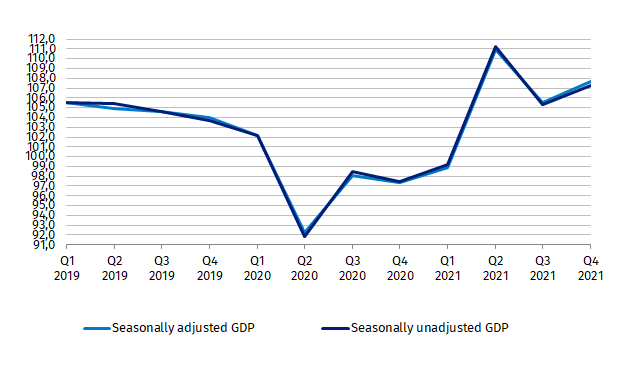 Chart 2. Gross domestic product seasonally adjusted volume growth rate(the previous quarter = 100)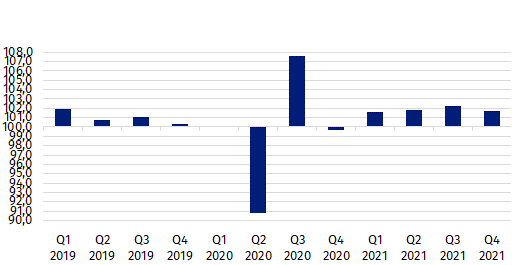 In the case of quoting data from the Statistics Poland, please provide information: “Source of Statistics Poland data”, and in the case of publishing calculations made using data published by the Statistics Poland, please provide information: “Own study based on Statistics Poland data”.Specification20192019201920192019201920192020202020202020202020202020202020212021202120212021202120212021SpecificationQ1Q2Q2Q3Q3Q4Q4Q1Q1Q2Q2Q3Q3Q4Q4Q1Q1Q2Q2Q3Q3Q4Q4Specificationprevious quarter = 100previous quarter = 100previous quarter = 100previous quarter = 100previous quarter = 100previous quarter = 100previous quarter = 100previous quarter = 100previous quarter = 100previous quarter = 100previous quarter = 100previous quarter = 100previous quarter = 100previous quarter = 100previous quarter = 100previous quarter = 100previous quarter = 100previous quarter = 100previous quarter = 100previous quarter = 100previous quarter = 100previous quarter = 100previous quarter = 100GDP growth rate of  30 November 2021101.9101.9100.7100.7101.1101.1100.4100.4100.1100.190.890.8107.5107.599.899.8101.6101.6101.8101.8102.3102.3-GDP growth rate of  15 February 2022101.9101.9100.7100.7101.1101.1100.3100.3100.1100.190.890.8107.6107.699.799.7101.6101.6101.8101.8102.3102.3101.7Differences0.00.00.00.00.00.0-0.1-0.10.00.00.00.0+0.1+0.1-0.1-0.10.00.00.00.00.00.0-corresponding quarter of previous year = 100corresponding quarter of previous year = 100corresponding quarter of previous year = 100corresponding quarter of previous year = 100corresponding quarter of previous year = 100corresponding quarter of previous year = 100corresponding quarter of previous year = 100corresponding quarter of previous year = 100corresponding quarter of previous year = 100corresponding quarter of previous year = 100corresponding quarter of previous year = 100corresponding quarter of previous year = 100corresponding quarter of previous year = 100corresponding quarter of previous year = 100corresponding quarter of previous year = 100corresponding quarter of previous year = 100corresponding quarter of previous year = 100corresponding quarter of previous year = 100corresponding quarter of previous year = 100corresponding quarter of previous year = 100corresponding quarter of previous year = 100corresponding quarter of previous year = 100corresponding quarter of previous year = 100GDP growth rate of 30 November 2021105.5105.5104.9104.9104.6104.6104.0104.0102.2102.292.292.298.198.197.597.598.998.9110.9110.9105.5105.5-GDP growth rate of 15 February 2022105.5105.5104.9104.9104.6104.6104.0104.0102.2102.292.292.298.198.197.497.498.998.9110.9110.9105.5105.5107.7Differences0.00.00.00.00.00.00.00.00.00.00.00.00.00.0-0.1-0.10.00.00.00.00.00.0-Specification20192019201920192019201920192020202020202020202020202020202020212021202120212021202120212021SpecificationQ1Q2Q2Q3Q3Q4Q4Q1Q1Q2Q2Q3Q3Q4Q4Q1Q1Q2Q2Q3Q3Q4Q4Specificationcorresponding quarter of previous year = 100corresponding quarter of previous year = 100corresponding quarter of previous year = 100corresponding quarter of previous year = 100corresponding quarter of previous year = 100corresponding quarter of previous year = 100corresponding quarter of previous year = 100corresponding quarter of previous year = 100corresponding quarter of previous year = 100corresponding quarter of previous year = 100corresponding quarter of previous year = 100corresponding quarter of previous year = 100corresponding quarter of previous year = 100corresponding quarter of previous year = 100corresponding quarter of previous year = 100corresponding quarter of previous year = 100corresponding quarter of previous year = 100corresponding quarter of previous year = 100corresponding quarter of previous year = 100corresponding quarter of previous year = 100corresponding quarter of previous year = 100corresponding quarter of previous year = 100corresponding quarter of previous year = 100GDP growth rate of  30 November 2021105.5105.5105.4105.4104.6104.6103.7103.7102.2102.291.891.898.598.597.597.599.299.2111.2111.2105.3105.3-GDP growth rate of  15 February 2022105.5105.5105.4105.4104.6104.6103.7103.7102.2102.291.891.898.598.597.597.599.299.2111.2111.2105.3105.3107.3Differences0.00.00.00.00.00.00.00.00.00.00.00.00.00.00.00.00.00.00.00.00.00.0-Prepared by:National Accounts DepartmentDirector Anita PerzynaPhone: (+48 22) 608 31 17Issued by:
The Spokesperson for the President
of Statistics PolandKarolina BanaszekPhone: (+48) 695 255 011Press Office Phone: (+48 22) 608 38 04 e-mail: obslugaprasowa@stat.gov.plwww.stat.gov.pl/en/     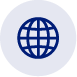 Press Office Phone: (+48 22) 608 38 04 e-mail: obslugaprasowa@stat.gov.pl@StatPoland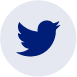 Press Office Phone: (+48 22) 608 38 04 e-mail: obslugaprasowa@stat.gov.pl@GlownyUrzadStatystyczny 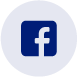 gus_stat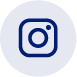 glownyurzadstatystycznygus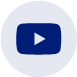 glownyurzadstatystyczny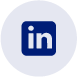 Related informationGross Domestic Product in the third quarter of 2021. Preliminary estimateData available in databasesKnowledge database-National AccountsTerms used inn official statisticsGross domestic productGross value addedGross capital formationRelated informationGross Domestic Product in the third quarter of 2021. Preliminary estimateData available in databasesKnowledge database-National AccountsTerms used inn official statisticsGross domestic productGross value addedGross capital formation